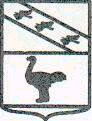 Администрация города ЛьговаКурской областиПОСТАНОВЛЕНИЕот 12 февраля 2020 №166"Об утверждении Типовой формы соглашения о предоставлении из бюджета города Льгова Курской области муниципальным бюджетным и муниципальным автономным учреждениям субсидии в соответствии с абзацем вторым пункта 1 статьи 78.1 Бюджетного кодекса РФ"В соответствии с абзацем вторым пункта 1 статьи 78.1 Бюджетного кодекса Российской Федерации, с Федеральным законом от 06.10.2003 N 131-ФЗ "Об общих принципах организации местного самоуправления в Российской Федерации", постановлением Администрации города Льгова Курской области от 12.02.2020 N165 "О порядке определения объема и условиях предоставления из бюджета города Льгова Курской области субсидии на иные цели муниципальным бюджетным и муниципальным автономным учреждениям города Льгова Курской области" постановляю:1. Утвердить прилагаемую Типовую форму соглашения о предоставлении из бюджета города Льгова Курской области муниципальным бюджетным и муниципальным автономным учреждениям субсидии в соответствии с абзацем вторым пункта 1 статьи 78.1 Бюджетного кодекса Российской Федерации.2. Главным распорядителям бюджетных средств, которым доведены лимиты бюджетных обязательств для подведомственных муниципальных бюджетных и муниципальных автономных учреждений на предоставление субсидий в соответствии с абзацем вторым пункта 1 статьи 78.1 Бюджетного кодекса Российской Федерации на 2020 год и последующие годы, обеспечить заключение соглашений согласно утвержденной Типовой форме соглашения о предоставлении из бюджета города Льгова Курской области муниципальным бюджетным и муниципальным автономным учреждениям субсидии в соответствии с абзацем вторым пункта 1 статьи 78.1 Бюджетного кодекса Российской Федерации.3. Постановление вступает в силу со дня его официального опубликования и распространяется на правоотношения, возникшие с 01 января 2020 года.Приложение к постановлению Администрации города Льгова Курской области от 12.02.2020 №166ТИПОВАЯ ФОРМАсоглашения о предоставлении из бюджета города Льгова Курской области муниципальным бюджетным и муниципальным автономным учреждениям субсидии в соответствии с абзацем вторым пункта 1 статьи 78.1 Бюджетного кодекса                          Российской Федерацииг. _____________________________(место заключения соглашения)"____" ________________ 20__ г.               N ____________________(дата заключения соглашения)                     (номер соглашения)_________________________________________________________________________,(наименование  главного  распорядителя  бюджетных  средств, которомудоведены    лимиты    бюджетных    обязательств    для  подведомственногомуниципального  бюджетного  или  муниципального автономного учреждения напредоставление    субсидий  в  соответствии  с  абзацем  вторым  пункта 1статьи 78.1  Бюджетного  кодекса РФ, именуемый в дальнейшем "Учредитель",в лице_________________________________________________________________________(наименование должности руководителя Учредителя или уполномоченногоим лица)_________________________________________________________________________,(фамилия, имя, отчество (при наличии) руководителя Учредителя илиуполномоченного им лица)действующего на основании_________________________________________________________________________,(положение об органе местного самоуправления, доверенность, приказ илииной документ, удостоверяющий полномочия)с одной стороны, и_________________________________________________________________________,(наименование муниципального бюджетного или автономного учреждения)именуемое в дальнейшем "Учреждение", в лице ______________________________________________________________________________________________________(наименование должности руководителя Учреждения или уполномоченногоим лица)_________________________________________________________________________,(фамилия, имя, отчество (при наличии) руководителя Учреждения илиуполномоченного им лица)действующего на основании_________________________________________________________________________,(устав Учреждения или иной уполномочивающий документ)с   другой   стороны,   далее  именуемые  "Стороны",  в   соответствии  сПорядком  определения  объема и условиях предоставления из бюджета городаЛьгова Курской области  субсидий  на  иные  цели  муниципальным бюджетным и муниципальным автономным    учреждениям   города Льгова Курской области,  утвержденным  постановлением администрации    города  Льгова Курской области  от  12.02.2020 года  N165,заключили настоящее Соглашение о нижеследующем.1. Предмет СоглашенияПредметом настоящего Соглашения является определение порядка и условий предоставления Учредителем Учреждению из бюджета города Льгова Курской области субсидии на_________________________________________________________________________(целевое назначение субсидии) (далее - субсидия).2. Права и обязанности Сторон2.1. Учредитель обязуется:2.1.1. Определить объем субсидии на основании финансово-экономического обоснования расходов, планируемых за счет субсидии, составленного Учреждением.2.1.2. Предоставить Учреждению субсидию в соответствии с заявкой Учреждения на предоставление субсидии в сумме _______________ рублей в соответствии со сроками предоставления и целевым назначением.2.1.3. Рассматривать предложения Учреждения по вопросам, связанным с исполнением настоящего Соглашения, и сообщать о результатах их рассмотрения в срок не более 1 месяца со дня поступления указанных предложений.2.1.4. Осуществлять контроль за целевым расходованием средств и за предоставлением отчетности, в том числе путем проведения проверок.2.1.5. Изменять размер предоставляемой в соответствии с настоящим Соглашением субсидии в случае:увеличения или уменьшения объема ассигнований, предусмотренных в бюджете города;выявления дополнительной потребности учреждения в финансировании иных целей при наличии соответствующих ассигнований в бюджете;выявления необходимости перераспределения объемов субсидии между учреждениями;выявления невозможности осуществления расходов на предусмотренные цели в полном объеме.2.1.6. Приостанавливать перечисление субсидии в случае нарушения Учреждением условий настоящего Соглашения.2.1.7. Прекращать предоставление субсидии в случае установления фактов ее нецелевого использования и принимать меры к взысканию средств, использованных не по целевому назначению.2.2. Учредитель вправе:2.2.1. Уточнять и дополнять Соглашение, в том числе сроки и объемы предоставления субсидии.2.2.2. Принять решение о возврате в текущем финансовом году остатков средств, перечисленных Учреждением в бюджет города Льгова Курской области в предшествующем финансовом году в соответствии с пунктом 2.3.5 настоящего Соглашения при наличии потребности в направлении их на те же цели.2.3. Учреждение обязуется:2.3.1. Предоставлять Учредителю финансово-экономическое обоснование с заявкой на получение субсидии в сроки и по форме, установленной Учредителем, с учетом сроков подготовки бюджета города Льгова Курской области на очередной финансовый год.2.3.2. Использовать субсидию по целевому назначению.2.3.3. Своевременно информировать Учредителя об изменении условий использования субсидии, которые могут повлиять на изменение размера субсидии.2.3.4. Представлять Учредителю отчет об использовании субсидии в соответствии с установленными сроками годовой, квартальной и месячной отчетности по форме, установленной Учредителем.2.3.5. Перечислить не использованные в текущем финансовом году остатки субсидии в бюджет города Льгова Курской области.2.4. Учреждение вправе:2.4.1. Обращаться к Учредителю с предложением о внесении изменений в Соглашение в случае выявления необходимости изменения объемов субсидии.2.4.2. Обращаться к Учредителю с предложением о возврате в текущем финансовом году остатков средств, перечисленных в бюджет города Льгова Курской области в предшествующем финансовом году в соответствии с пунктом 2.3.5 настоящего Соглашения при наличии потребности в направлении их на те же цели.3. Цели и сроки предоставления субсидии4. Ответственность Сторон4.1. Субсидия, использованная Учреждением не по целевому назначению, подлежит возврату в бюджет города Льгова Курской области. Требование Учредителя в возврате субсидии должно быть исполнено Учреждением в течение 10 дней со дня его получения.4.2. В случае неисполнения или ненадлежащего исполнения обязательств, определенных настоящим Соглашением, Стороны несут ответственность в соответствии с законодательством Российской Федерации.5. Срок действия СоглашенияНастоящее Соглашение вступает в силу со дня его подписания обеими Сторонами и действует до "__" ____________.6. Заключительные положения6.1. Изменение настоящего Соглашения осуществляется в письменной форме в виде дополнительных соглашений к настоящему Соглашению, которые являются его неотъемлемой частью.6.2. Расторжение настоящего Соглашения допускается по соглашению сторон или по решению суда по основаниям, предусмотренным законодательством Российской Федерации.6.3. Споры между Сторонами решаются путем переговоров или в судебном порядке в соответствии с законодательством Российской Федерации.6.4. Настоящее Соглашение составлено в двух экземплярах, имеющих одинаковую юридическую силу, по одному для каждой из Сторон.7. Местонахождение и банковские реквизиты Сторон______________________________________________________________Глава города Льгова Курской областиВ.В.ВоробьевNп/пЦели (направления использования) субсидииКод бюджетной классификации РФ, код КОСГУСуммаСроки предоставления1.2.3....ИтогоУчредительбанковские реквизитыИНН/КПП _________________БИК ______________________л/с ________________________Руководитель _______________М.П.Учреждениебанковские реквизитыИНН/КПП _________________БИК ______________________л/с ________________________Руководитель _______________М.П.